Study Sheet for the Arctic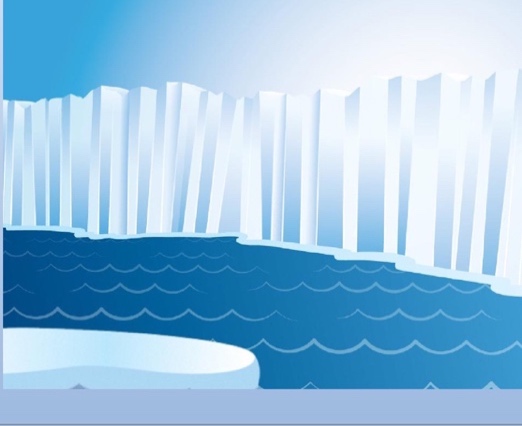 Fun FactsThe Arctic region is found in the northernmost part of Earth.The name ‘Arctic’ comes from a Greek word meaning ‘near the bear’.The coldest recorded temperature in the Arctic is around −68 °C (−90 °F).A number of different types of animals make their home in the arctic.The Arctic region is home to the North Pole.The Arctic has a number of natural resources, including fish, oil, gas and various minerals.The Arctic is almost entirely covered by water, much of it frozen.Animals: penguins, arctic wolf, caribou, dall sheep, penguins. Seals polar bears, walrus, puffinsPlants: Small shrubs, mosses, lichens, herbs (grow in warmer parts of the Arctic)